Информация о проведении мероприятияМастер-класса  аппликация «Эти удивительные бабочки!»"Детский эколого- биологический центр" города Каменск-Шахтинского приглашает всех желающих от 5 до 18 лет принять участие в Мастер-классе  аппликация «Эти удивительные бабочки!»Различные поделки ручной работы – не только развивающее занятие, но и способ самовыражения. Простая или, наоборот, затейливая аппликация бабочка украсит интерьер, принесет положительные эмоции. -  приготовь расходный материал: салфетки разных цветов, цветную бумагу, клей ПВА, ножницы и карандаш- стань участником сообщества http://vk.com/club182679497- Посмотри видеоролик масстер – класс аппликация «Эти удивительные бабочки!»
- срок проведения мероприятия 25.06.2020г.
- отправь фото получившейся работы на Ватцап по номеру 89064298590
- не забудь добавить информацию о себе: участник Ф.И., возраст, название 
Фото ваших  работ будут размещены для общего просмотра на сайте МБУ ДО «ДЭБЦ» в ВК где любой сможет полюбоваться чудесными бабочками.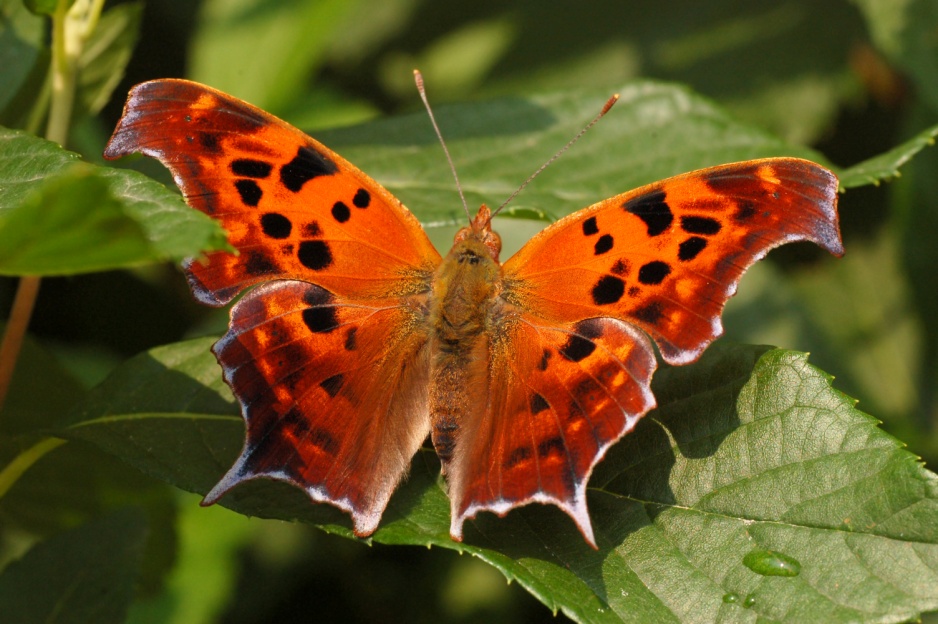 